                                 LUTY 2022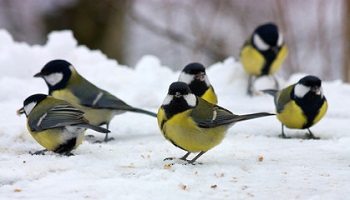     „Zwykle luty ostro kuty, czasem luty same pluty”Tematyki do realizacji:Siły przyrodyCztery żywiołyWielka wyprawaNasze podróżeW czasie ferii będziemy bawić się i poznawać zjawiska atmosferyczne oraz poznawać żywioły przyrody.14 lutego będziemy obchodzić Walentynki17 lutego Dzień KotaPoznamy litery R i GNauczymy się jak chronić przyrodęBędziemy liczyć i segregować zakupy	„Samolot”- rysowanie do wiersza A. Maćkowiaka	Blisko siebie kreski dwie.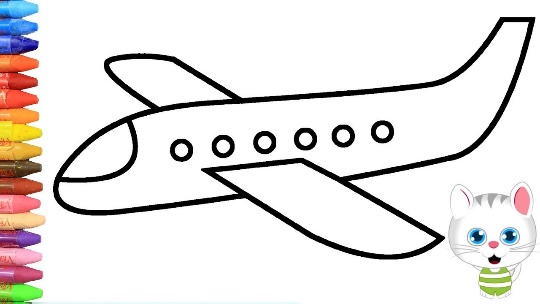          	Połącz łukiem teraz je.                 Kadłub już samolot ma.                 Teraz skrzydła duże dwa.                  Jeszcze mniejszą parę spraw.	I oczekuj głośnych braw.	Piosenka „ Mroźne marzenia”- sł. i muz. M. Sarnowska              Kiedy zima się zaczyna, wielki mróz idzie.Myślę wtedy o pingwinach i o Antarktydzie.Ref. Marzę, żeby Inuitą być.Pośród gór lodowych sobie żyć.I w krainie za polarnym kręgiem jeździć psim zaprzęgiem.Inny szlak na północ wiedzie, aż za ocean.Tam polarne są niedźwiedzie,a pingwinów nie ma.Ref. Marzę, żeby …Tam po morzu skutym lodem między górami.Nikt nie jeździ samochodem, lecz tylko saniami.Ref. Marzę, żeby …Chcę mieć buty z foczej skóry, ciepłe ubranie.I u stóp lodowej góry w igloo swe mieszkanie.Ref. Marzę, żeby …